VT STORMWATER MANAGEMENTFACT SHEETDetecting and Responding to Illicit DischargesAn illicit discharge, as defined by the EPA, is any discharge to the Municipal Separate Storm Sewer System (MS4) that is not composed entirely of stormwater, except for discharges allowed under a VPDES permit or waters used for firefighting operations. If an illicit discharge of sewage or other pollutants, typified by high turbidity, odors, floatables and unusual colors are encountered, notify Virginia Tech Environmental Health and Safety (EHS) immediately. If you know that a toxic substance was released, call the VT Police and EHS. Illicit Discharge Indicators:Unusual color or cloudinessDead vegetation or inhibited growthSurface scum or foamDead animalsAlgaeFloating debrisStains on channel bottom or sidesStrong, pungent or musty odorPipe corrosionOil sheen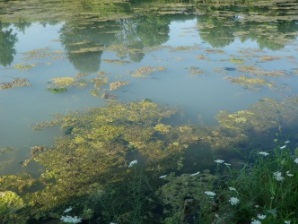 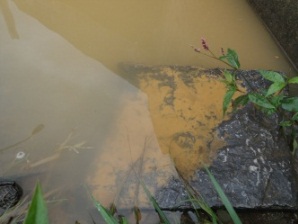 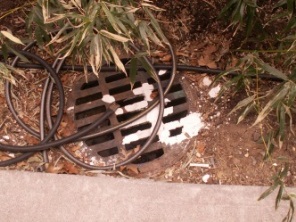 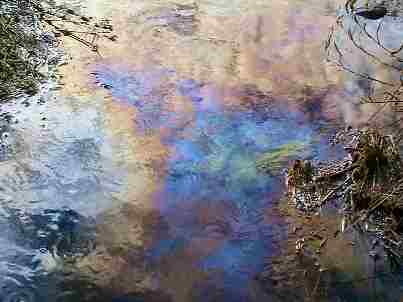 Potential Sources of Illicit Discharges:Sanitary wastewaterEffluent from septic tanksCar wash wastewaterOil spillsLaundry wastewaterSpills from roadway accidentsVehicle and household chemicalsConstruction site activitiesHVAC UnitsTo report any illegal dumping activities, call Environmental Health and Safety at (540) 231-3600 or visit: www.ehss.vt.edu/report_issue. To report a known toxic discharge or dumping activity, call the Virginia Tech Police Department at (540) 231-6411.